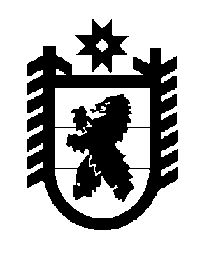 Российская Федерация Республика Карелия    ПРАВИТЕЛЬСТВО РЕСПУБЛИКИ КАРЕЛИЯРАСПОРЯЖЕНИЕот  19 сентября 2018 года № 592р-Пг. Петрозаводск Рассмотрев предложение Министерства имущественных и земельных отношений Республики Карелия, учитывая решение Совета Михайловского сельского поселения от 4 июля 2018 года № 26 «Об утверждении Перечня имущества, предлагаемого к передаче в муниципальную собственность Муниципального образования «Михайловское сельское поселение», 
в соответствии с Законом Республики Карелия от 2 октября 1995 года  
№ 78-ЗРК «О порядке передачи объектов государственной собственности Республики Карелия в муниципальную собственность и порядке передачи объектов муниципальной собственности в государственную собственность Республики Карелия» передать в муниципальную собственность  муниципального образования «Михайловское сельское поселение» государственное имущество Республики Карелия согласно приложению 
к настоящему распоряжению.
           Глава Республики Карелия                                                              А.О. ПарфенчиковПеречень государственного имущества Республики Карелия, передаваемого 
в муниципальную собственность муниципального образования 
«Михайловское сельское поселение»___________Приложение к распоряжению Правительства Республики Карелия от 19 сентября 2018 года № 592р-П№ п/пНаименование имуществаАдрес место-нахождения имуществаИндивидуализирующие характеристики имущества1.Здание центральной котельнойс. Михайловское, д. б/ннежилое, одноэтажное, 
общая площадь 491,3 кв. м, 
1988 год постройки2.Котел КВр-0,63-95с. Михайловское, ул. Новая2003 год постройки3.Котел КВр-0,63-95с. Михайловское, ул. Новая2003 год постройки4.Дымососс. Михайловское, ул. Новая1999 год постройки5.Дымососс. Михайловское, ул. Новая1999 год постройки6.Насос 160/30с. Михайловское, ул. Новая7.Насос 160/30с. Михайловское, ул. Новая8.Труба дымоваяс. Михайловское, ул. Новая1988 год постройки